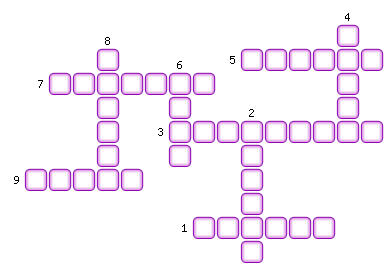 1. Местечки, где обезлюдившие городки и посёлки, от которых до начала 30-х годов XIX века избиралось около половины депутатов парламента.2. Страна, в союзе с которой Англия воевала против России в 1853-1856 годы.3. Страна, ставшая колонией Англии.4. Лидер чартистского движения за всеобщее избирательное право.5. Название империи периода правления Наполеона III.6. Страна, против которой Англия вела войну.7. Страна, в союзе с которой Англия воевала против России в 1853-1856 годы.8. Страна, ставшая колонией Англии.9. Страна, против которой Англия вела войну.